Gran Canaria, Spania- NH Hotel RondoHotelul Rondo este situat la o plimbare de 17 minute fata de plaja, in centrul statiunii Playa del Inglés, Spania. In imediata apropiere se gasesc o multime de magazine si locatii de divertisment. Faimoasa plaja Playa del Inglés se afla la o distanta de 15km, iar centrul Kasbah la 600m.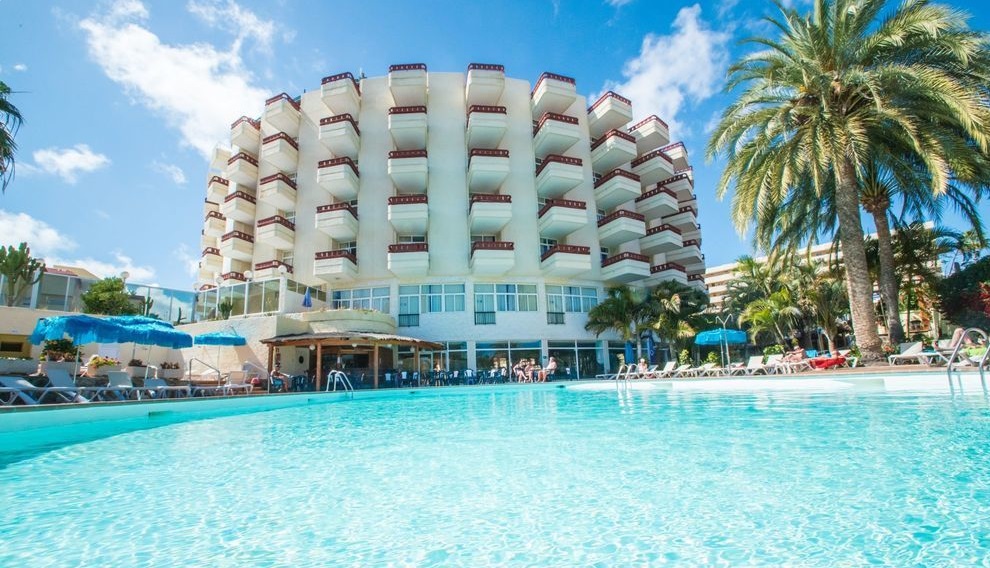 La Rondo, turistii se pot rasfata in piscina exterioara sau la un cocktail in lounge bar. De asemenea, in incinta complexului se gaseste si un restaurant, coafor si Internet lounge.Toate apartamentele Rondo sunt spatioase si decorate elegant. Ele dispun de balcon, TV cu ecran plat si baie privata.Oaspetii pot alege de la studiourile pentru 2 persoane la apartamentele pentru 4 persoane.Tarife de persoana in camera dubla- fara taxe de aeroport.Tarifele au aplicata reducerea de 15%- valabila pentru rezervari efectuate pana pe 31.10.2016.Servicii incluse: Cazare 7 nopti       Masa in functie de varianta aleasa        Bilet de avion dus/intors  Transfer aeroport-hotel-aeroport             Asistenta turistica localaServicii neincluse:   Taxa aeroport (125euro/persoana)          Asigurare medicala si storno         Intrare la obiectivele turistice                      Alte taxe si cheltuieli personaleTip de cameracamera standardcamera standardcamera standardsuitasuitasuitaTip de masademipensiuneAll InclusiveAll Inclusive+demipensiuneAll InclusiveAll Inclusive+18.0659468877661270779425.0659468877661270779402.0759468877661270779409.0759468877661270779416.0768678086870479888623.0768678086870479888630.0768678086870479888606.0868678086870479888613.0868678086870479888620.0868678086870479888627.0859468877661270779403.0959468877661270779410.0959468877661270779417.0959468877661270779424.09594688776612707794